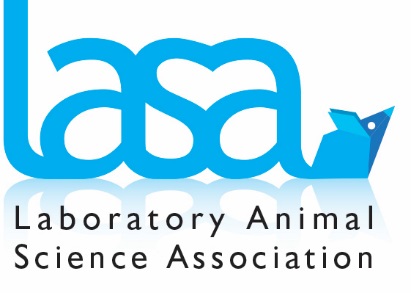 DOPS – Direct Observation of Procedural/ Practical Skills: Species (if relevant): Stage of development (if relevant): Assessment criteria/Components of the taskGradingBelow expectations (BE) e.g.Borderline (Bo) e.g.Meets expectations (ME)Exceeds expectations (EE)DOPS marking sheet: Species (if relevant): Stage of development (if relevant): Candidate’s name:	Date:Assessor’s name:	Assessor’s signature:This assessment of the candidate’s ability can be added to their training, supervision and competence records.  It can also act as a guide for identifying any ongoing/future training needs.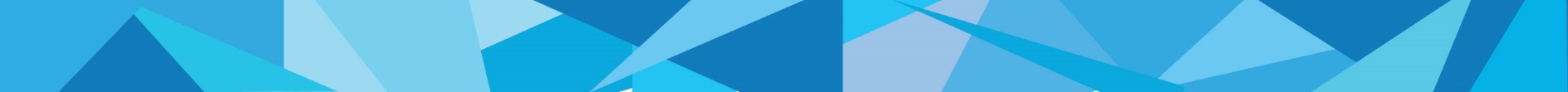 LASA has taken every reasonable precaution to ensure the quality of the DOPS. Individuals who use them are responsible for ensuring that the recommendations contained within the DOPS conform with all legal and any in-house requirements as relevantTaskLevel(e.g. ME)Feedback/commentsComplete this column of the table with the steps required for the task to be assessed, adding further rows as necessary.  Examples:OVERALL RATING:COMPETENT  CONTINUE SUPERVISION